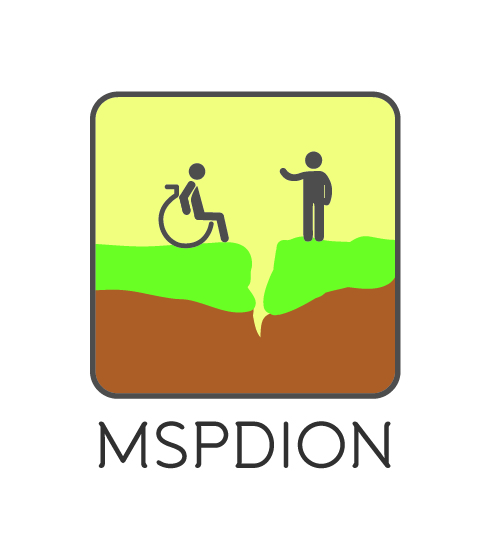 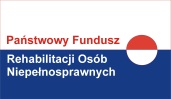 MILICKIE STOWARZYSZENIE PRZYJACIÓŁ DZIECI I OSÓB NIEPEŁNOSPRAWNYCH56-300 Milicz ul. Kopernika 20Tel/fax. 71 38 30 014                                                                                              Podpis opiekuna……………………………                                                                                                 (Data i podpis)Formularz należy wypełnić czytelnie DRUKOWANYMI literami FORMULARZ ZGŁOSZENIOWYDo projektu pn. „Kierunek rozwój ”Termin realizacji  01.01.2014r. - 31.03.2015 r.Dane uczestnikaFORMULARZ ZGŁOSZENIOWYDo projektu pn. „Kierunek rozwój ”Termin realizacji  01.01.2014r. - 31.03.2015 r.Dane uczestnikaImię (imiona)NazwiskoPESELData urodzeniaRodzaj niepełnosprawnościMiejscowość zamieszkania:Dane kontaktoweTelefonZgodnie z Ustawą o ochronie danych osobowych z dnia 29.08.97, (tekst jednolity – Dz. U. z 2002 Nr 101, poz. 926, z późn. zm.) wyrażam zgodę na przetwarzanie moich danych osobowych dla potrzeb procesu rekrutacji, realizacji i ewaluacji projektu „Kierunek rozwój”Zgodnie z Ustawą o ochronie danych osobowych z dnia 29.08.97, (tekst jednolity – Dz. U. z 2002 Nr 101, poz. 926, z późn. zm.) wyrażam zgodę na przetwarzanie moich danych osobowych dla potrzeb procesu rekrutacji, realizacji i ewaluacji projektu „Kierunek rozwój”Podpis uczestnika/opiekunaDane opiekunaDane opiekunaImię (imiona)NazwiskoMiejscowość zamieszkania:Dane kontaktoweTelefon